Name: _______________________	Date: __________Dash as Substitution Worksheet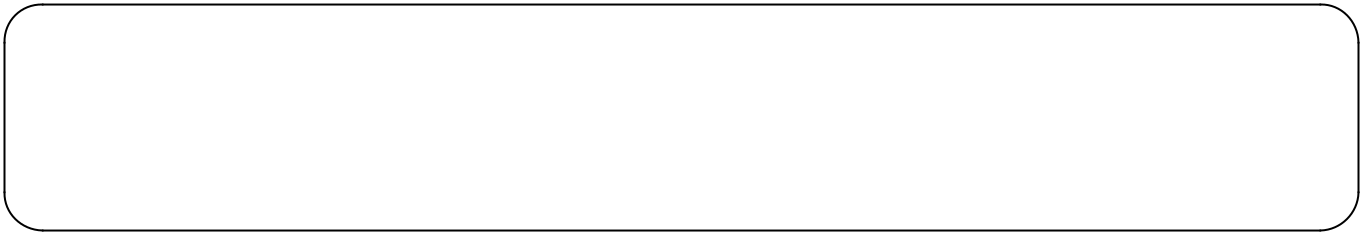 A dash is a punctuation mark used to separate a group of words, not parts of words like a hyphen. A dash is longer than a hyphen. A dash can be used as a substitution.Directions: Read each sentence. Add a dash as an interruption where needed.Example: My favorite colors are; red and blue.Answer: My favorite colors are---red and blue.I know who is at the window; it is my friend.__________________________________________________________The Beach Boys (a popular 60’s band) gave a performance.__________________________________________________________The King of England (who came to throne) attended the wedding.__________________________________________________________He knew who to pick and they were Stephen Michael and David.__________________________________________________________I think (and I will be honest about this) that you are terrific.__________________________________________________________